Name_______________Date__________________Advanced AlgebraUnit 2 – Quiz #1 Common Quiz Form AUse the functions  and   to find each value________________________________________Find x when _________________Given h(3) = 2, what is the ordered pair on the graph? ____________________________________________________________________________________________________Tell whether each relation is a function: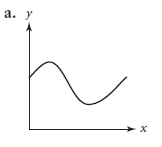 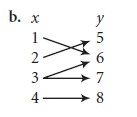 